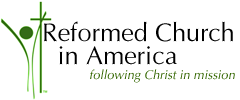 Holland Classis Ministry Support ApplicationChurch Support & Supervision CommitteeThis application is intended for Holland Classis RCA Churches that are seeking
 financial grants from the Holland Classis.Church Name:								Month/Year:What is the funding amount that is being requested?Who does the Classis contact if more information is needed? 	Name:	Phone:	E-mail:Briefly describe how the funds are expected to be used. Use one of these categories and provide some details. “Launching new ministry;” “Revitalizing or Revamping ministry,” “Sustaining ministry.”Please name the anticipated outcomes or goals of this ministry. Who will be affected by this ministry?How will you be assessing success or determining the fruitfulness of this ministry?Name additional ways the Church Support & Supervision Committee may best support your church.This application must be submitted with these financial statements from the church (submit statements from your fiscal year):Current balance sheet, Income/expenses year-to-date, Income/expense for the past year,Current budget planSubmit to: Holland Classis CSShollandclassis@outlook.com